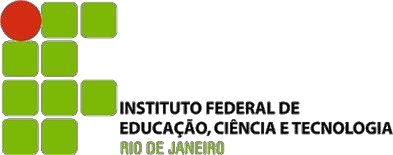 Nome do aluno: 	RELATÓRIO DE INICIAÇÃO A PESQUISA (IC), EXTENSÃO (IE) e/ou INOVAÇÃO (IT)Professor Orientador do Estágio:  	____________________________________________________________Assinatura do orientadorData: 	/	/  	Campus Rio de Janeiro/IFRJ Ano:  __________	DADOS DE IDENTIFICAÇÃO DO ESTUDANTENOME:							 TELEFONE: 				E-MAIL:			 ENDEREÇO:							 BAIRRO: 	CIDADE: 				CEP:	 CURSO: 		TURMA: 	ANO/ SEMESTRE:    	 DADOS DO LOCAL  DA INICIAÇÃO A PESQUISA (IC), EXTENSÃO (IE) e/ou INOVAÇÃO (IT)NOME DA EMPRESA/ INSTITUIÇÃO:    					 LABORATÓRIO/ NÚCLEO/ GRUPO: _________________________________________________ENDEREÇO:							 COORDENADOR DO CURSO:   	.PROFESSOR ORIENTADOR:  	TELEFONE: 			E-MAIL:			 TÍTULO DO PROJETO DESENVOLVIDO: RESUMO DO PROJETO DESENVOLVIDOOBJETIVOS DESENVOLVIMENTO DAS ATIVIDADES (Descrever as atividades desenvolvidas no IC/IE/IT)DIFICULDADES ENCONTRADAS (Se não encontrou dificuldades, justificar por quê)CONSIDERAÇÕES FINAIS(Faça um paralelo em relação ao conhecimento que você recebeu no Instituto e a realidade vivenciada na experiência de IC/IE/IT, avaliando seu percurso no IFRJ com por exemplo: disciplinas, visitas técnicas, projetos, semanas acadêmicas, etc.)AUTOAVALIAÇÃO EM RELAÇÃO AO NÍVEL DE DESEMPENHO(De acordo com seu desenvolvimento, avalie-se quanto aos fatores abaixo, marcando um (X) de acordo com o grau)Assinatura do(a) aluno(a) FATORESDEFINIÇÕESÓTIMOBOMREGULARINSUFICIENTEFacilidade de CompreensãoRapidez e facilidade de interpretar, pôr em prática ou entender as informações verbais ou escritas.Nível de Conhecimento TeóricoConhecimento demonstrado no cumprimento do estágio, tendo em vista a sua escolaridade.Organização e Método no TrabalhoUso de meios racionais visando melhorar a organização para a adequada realização do trabalho.Iniciativa, Criatividade e IndependênciaCapacidade de procurar novas soluções dentro dos padrões adequados.CooperaçãoAtuação junto a outras pessoas no sentido de contribuir para o alcance de um objetivo comum.InteresseEnvolvimento natural para o desenvolvimento das tarefas e conhecimento da empresa.AssiduidadeComparecimento	nos	dias	exigidos, cumprindo o número de horas/dia.PontualidadeComparecimento na hora determinada para o início dos trabalhos e saída no horário estabelecido.ResponsabilidadeCumprimento das atribuições e deveres decorrentes do estágio.Sociabilidade e DesembaraçoFacilidade e espontaneidade com que age com relação às pessoas, fatos e situações.Postura Profissional e Comprometimento nas tarefasAtitude adequada no desempenho das atividades na empresa.